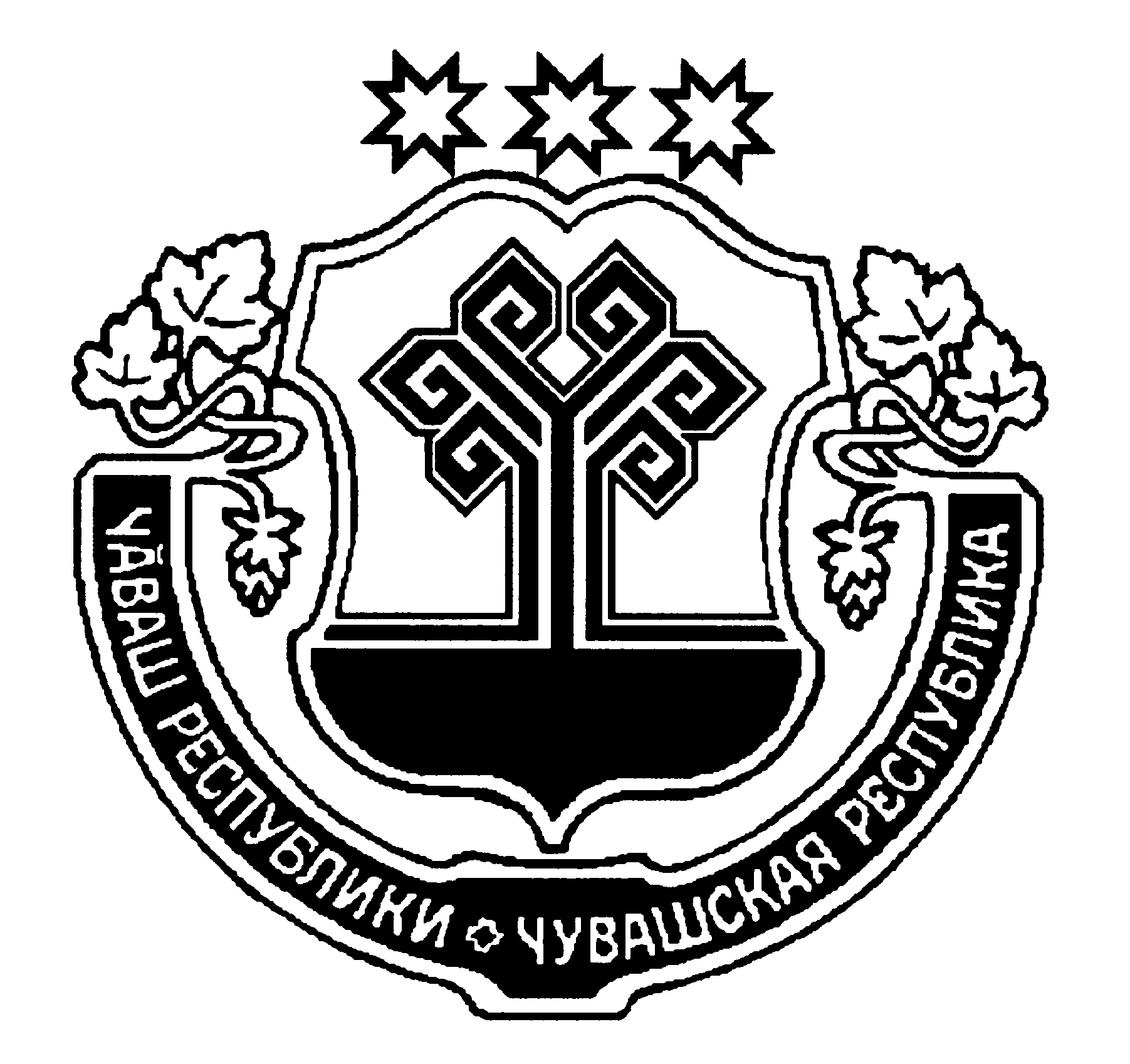 Об утверждении Правил землепользования и застройки Цивильского городского поселения Цивильского района Чувашской РеспубликиВ соответствии  со статьями 30-33 Градостроительного кодекса РФ, Федеральным законом  от 06.10.2003 № 131-ФЗ «Об общих принципах организации местного самоуправления в  Российской Федерации»,  Уставом Цивильского городского поселения Цивильского района,  протокола проведения публичных слушаний от 24 сентября 2018 г., заключения о результатах публичных слушаний от 24 сентября 2018 г.,  Собрание депутатов  Цивильского городского  поселения  Цивильского района Чувашской РеспубликиРЕШИЛО:1. Утвердить разработанные ООО «НПП «АРШИН»:1. Правила землепользования и застройки Цивильского городского поселения Цивильского района Чувашской Республики согласно приложению № 1 к настоящему решению.2. Признать утратившим силу следующие решения Собрания депутатов Цивильского городского поселения Цивильского района Чувашской Республики:- от 11 апреля 2012 г. № 2 "а" «Об утверждении Правила землепользования и застройки Цивильского городского сельского поселения Цивильского района Чувашской Республики»; - от 22 июля 2014  г. №   «О внесении изменений в Правила землепользования и застройки Цивильского городского поселения Цивильского района Чувашской Республики»;- от 15 июля 2016 г. № 11 «О внесении изменений в Правила землепользования и застройки Цивильского городского поселения Цивильского района Чувашской Республики»;- от 29 декабря 2016 г. № 30 «О внесении изменений в Правила землепользования и застройки Цивильского городского поселения Цивильского района Чувашской Республики»; 3. Настоящее решение вступает в силу после его официального опубликования (обнародования) в периодическом печатном издании «Официальный вестник Цивильского городского поселения».4. Контроль за исполнением настоящего решения возлагаю на и.о. главу Цивильского городского поселения Цивильского района Скворцова Дениса Олеговича.Глава Цивильского городского поселения Цивильского района Чувашской Республики                                                                               В.П. НиколаевЧĂВАШ РЕСПУБЛИКИÇĔРПУ РАЙОНĚЧУВАШСКАЯ РЕСПУБЛИКАЦИВИЛЬСКИЙ РАЙОНÇЕРПУ ХУЛИ  ПОСЕЛЕНИЙЕН ДЕПУТАТСЕН ПУХАВЕЙЫШĂНУ2018 Ç юпа 01- меше 10/6 №Çерпу хулиСОБРАНИЕ ДЕПУТАТОВЦИВИЛЬСКОГО  ГОРОДСКОГО ПОСЕЛЕНИЯРЕШЕНИЕ01 октября  2018 г.   № 10/6город  Цивильск